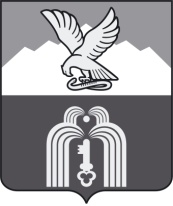 Российская ФедерацияР Е Ш Е Н И ЕДумы города ПятигорскаСтавропольского краяО внесении изменений в решение Думы города Пятигорска «Об утверждении Положения о муниципальном контроле в сфере благоустройства на территории муниципального образования города-курорта Пятигорска»В соответствии с Федеральным законом от 31 июля 2020 года № 248-ФЗ «О государственном контроле (надзоре) и муниципальном контроле в Российской Федерации», Федеральным законом от 6 октября 2003 года № 131-ФЗ «Об общих принципах организации местного самоуправления в Российской Федерации», постановлением Правительства Российской Федерации от 10 марта 2022 г. № 336 «Об особенностях организации и осуществления государственного контроля (надзора), муниципального контроля», Уставом муниципального образования города-курорта ПятигорскаДума города ПятигорскаРЕШИЛА:1. Внести в решение Думы города Пятигорска от 21 декабря 2021 г.          № 66-6 РД «Об утверждении Положения о муниципальном контроле в сфере благоустройства на территории муниципального образования города-курорта Пятигорска» (далее – Положение) следующие изменения:1.1. Пункт 3.4 Положения после слов «на официальном сайте» дополнить словами «в сети «Интернет».1.2. Дополнить Положение пунктом 8.4 следующего содержания:«Выдача предписаний по итогам проведения контрольных (надзорных) мероприятий без взаимодействия с контролируемым лицом не допускается, за исключением случая, если в ходе проведения выездного обследования в рамках муниципального контроля в сфере благоустройства выявлены нарушения обязательных требований, направление акта выездного обследования и предписания об устранении выявленных нарушений.Оценка исполнения предписания, выданного в рамках муниципального контроля в сфере благоустройства при выявлении нарушения обязательных требований, осуществляется только посредством проведения контрольных (надзорных) мероприятий без взаимодействия с контролируемым лицом».1.3. Изложить приложение 2 к Положению о муниципальном контроле в сфере благоустройства на территории муниципального образования города-курорта Пятигорска в редакции согласно Приложению к настоящему решению.2. Контроль за исполнением настоящего решения возложить на администрацию города Пятигорска.3. Настоящее решение вступает в силу со дня его официального опубликования.ПредседательДумы города Пятигорска					 	            Л.В.ПохилькоГлава города Пятигорска						       Д.Ю.ВорошиловПРИЛОЖЕНИЕк решению Думы города Пятигорскаот ____________ № _________Приложение 2к Положению о муниципальном контролев сфере благоустройства на территориимуниципального образованиягорода-курорта ПятигорскаИНДИКАТОРЫРИСКА НАРУШЕНИЯ ОБЯЗАТЕЛЬНЫХ ТРЕБОВАНИЙ, ИСПОЛЬЗУЕМЫЕДЛЯ ОПРЕДЕЛЕНИЯ НЕОБХОДИМОСТИ ПРОВЕДЕНИЯ ВНЕПЛАНОВЫХКОНТРОЛЬНЫХ (НАДЗОРНЫХ) МЕРОПРИЯТИЙ ПРИ ОСУЩЕСТВЛЕНИИМУНИЦИПАЛЬНОГО КОНТРОЛЯ В СФЕРЕ БЛАГОУСТРОЙСТВАНА ТЕРРИТОРИИ МУНИЦИПАЛЬНОГО ОБРАЗОВАНИЯГОРОДА-КУРОРТА ПЯТИГОРСКАПри осуществлении муниципального контроля в сфере благоустройства устанавливаются следующие индикаторы риска нарушения обязательных требований:1) наличие у контрольного органа сведений о признаках нарушения Правил благоустройства территории муниципального образования города-курорта Пятигорска, утвержденных нормативным правовым актом Думы города-курорта Пятигорска (далее - Правила благоустройства), полученных по результатам проведенного контрольным органом контрольного (надзорного) мероприятия без взаимодействия с контролируемым лицом:- признаки повреждения элементов благоустройства;- признаки нарушения порядка проведения земляных работ;- признаки нарушения порядка использования объекта озеленения;- признаки ненадлежащего содержания и использования территории общего пользования;- признаки ненадлежащего содержания и использования фасадов зданий, строений, сооружений и их конструктивных элементов;- признаки нарушения требований к внешнему виду фасадов зданий, строений, сооружений;- признаки нарушения правил уборки кровли, крыш, входных групп здания, строения, сооружения;- признаки нарушения обязательных требований к обеспечению доступности для инвалидов объектов социальной, инженерной и транспортной инфраструктур и предоставляемых услуг, установленных федеральными законами и иными нормативными правовыми актами Российской Федерации, законами и иными нормативными правовыми актами субъектов Российской Федерации, изданных в целях обеспечения доступности для инвалидов;- признаки иных нарушений Правил благоустройства территории муниципального образования города-курорта Пятигорска, утвержденных Думой города Пятигорска;2) поступление от органов государственной власти, органов местного самоуправления, юридических лиц, общественных объединений, индивидуальных предпринимателей, граждан, из средств массовой информации сведений о действиях (бездействии), которые могут свидетельствовать о наличии нарушений обязательных требований и (или) риска причинения вреда (ущерба) охраняемым законом ценностям;3) отсутствие у контрольного органа информации об исполнении в установленный срок предписания об устранении выявленных нарушений обязательных требований, выданного по итогам контрольного мероприятия;4) наличие двух и более протоколов об административных правонарушениях, составленных в течение календарного года в отношении контролируемого лица по результатам проведенных в рамках муниципального контроля в сфере благоустройства контрольных (надзорных) мероприятий;5) выявление фактов непринятия контролируемым лицом, получившим предостережение о недопустимости нарушения обязательных требований в сфере благоустройства, мер по обеспечению соблюдения данных требований.Управляющий деламиДумы города Пятигорска						            Е.В.МихалеваПОЯСНИТЕЛЬНАЯ ЗАПИСКАк проекту решения Думы города Пятигорска «О внесении изменений в решение Думы города Пятигорска «Об утверждении Положения о муниципальном контроле в сфере благоустройства на территории муниципального образования города-курорта Пятигорска»По результатам рассмотрения администрацией города Пятигорска протеста прокуратуры города Пятигорска от 01.04.2024 г. № Прдр-20070030-230-24/-20070030 о приведении в соответствии с требованиями действующего законодательства Российской Федерации Положения о муниципальном контроле в сфере благоустройства на территории муниципального образования города-курорта Пятигорска установлено следующее.В соответствии  с п.п. 9-10 ст. 23 Федерального закона от 31 июля 2020 года № 248-ФЗ «О государственном контроле (надзоре) и муниципальном контроле в Российской Федерации» (далее – Федеральный закон о контроле) в целях оценки риска причинения вреда (ущерба) при принятии решения о проведении и выборе вида внепланового контрольного (надзорного) мероприятия контрольный (надзорный) орган разрабатывает индикаторы риска нарушения обязательных требований. Индикатором риска нарушения обязательных требований является соответствие или отклонение от параметров объекта контроля, которые сами по себе не являются нарушениями обязательных требований, но с высокой степенью вероятности свидетельствуют о наличии таких нарушений и риска причинения вреда (ущерба) охраняемым законом ценностям.Исходя из п.п. 2-3 ст. 46 Федерального закона о контроле контрольный (надзорный) орган обязан осуществлять информирование посредством размещения соответствующих сведений на официальном сайте контрольного (надзорного) органа в сети «Интернет», в средствах массовой информации, через личные кабинеты контролируемых лиц в государственных информационных системах  (при их наличии) и в иных формах, а также размещать и поддерживать в актуальном состоянии на своем официальном сайте в сети «Интернет» среди прочих сведений, перечень индикаторов риска нарушения обязательных требований.В соответствии с п. 7(2) постановления Правительства Российской Федерации от 10 марта 2022 г. № 336 «Об особенностях организации и осуществления государственного контроля (надзора), муниципального контроля» в случае если в ходе проведения выездного обследования в рамках муниципального контроля в сфере благоустройства выявлены нарушения обязательных требований, то составляется акт выездного обследования, который направляется контролируемому лицу, и выдается предписание об устранении выявленных нарушений. Оценка исполнения предписаний, предусмотренных абзацами вторым и третьим настоящего пункта, осуществляется только посредством проведения контрольных (надзорных) мероприятий без взаимодействия с контролируемым лицом.На основании вышеизложенного, необходимо внести следующие изменения в Положение о муниципальном контроле в сфере благоустройства на территории муниципального образования города-курорта Пятигорска, утвержденное решением Думы города Пятигорска от 21 декабря 2021 г.           № 66-6 РД:1) Пункт 3.4 Положения после слов «на официальном сайте» дополнить словами «в сети «Интернет».2) Дополнить Положение пунктом 8.4 следующего содержания:«Выдача предписаний по итогам проведения контрольных (надзорных) мероприятий без взаимодействия с контролируемым лицом не допускается, за исключением случая, если в ходе проведения выездного обследования в рамках муниципального контроля в сфере благоустройства выявлены нарушения обязательных требований, направление акта выездного обследования и предписания об устранении выявленных нарушений.Оценка исполнения предписания, выданного в рамках муниципального контроля в сфере благоустройства при выявлении нарушения обязательных требований, осуществляется только посредством проведения контрольных (надзорных) мероприятий без взаимодействия с контролируемым лицом».3) изложить приложение 2 к Положению о муниципальном контроле в сфере благоустройства на территории муниципального образования города-курорта Пятигорска в редакции согласно Приложению к настоящему решению.Глава города Пятигорска 						       Д.Ю.Ворошилов